Муниципальное бюджетное дошкольное образовательное учреждение муниципального образования «город Бугуруслан» «Детский сад общеразвивающего вида №17»с приоритетным осуществлением познавательно – речевогоразвития воспитанниковКонспект образовательной деятельности детей Тема: «Где ты, ветерок?»образовательная областьпознавательное развитиевозраст 3-4 года                                                         Подготовила: Корнилова Наталья Петровнавоспитатель высшей квалификационной категорииБугуруслан, 2022Образовательная деятельность в младшей группе«Где ты, ветерок?». Интеграция образовательных областей:- «Познание» (формирование целостной картины мира)- Коммуникация «Развитие речи».Виды детской деятельности: игровая, коммуникативная, познавательно-исследовательская, здоровьесберегающая.Цель: формировать у детей представление о свойствах воздуха.Задачи: Образовательные:Подвести к пониманию того, что воздух есть вокруг нас; формировать представления о ветре и его свойстве, расширять представления о взаимосвязи и происходящих явлениях в опыте;Развивающие:Развивать речь детей, активизировать их словарь; Воспитательные:Воспитывать желание к экспериментальной и опытнической деятельности. Планируемые результаты: активно и доброжелательно взаимодействует с педагогом и сверстниками в решении игровых и познавательных задач, делает элементарные причинно-следственные выводы.Материалы и оборудование: использование ИКТ, столы для экспериментирования, веера, фен, ватные шарики, воздушный шарик, разрисованные полиэтиленовые пакеты, пахучие вещества в баночках (чеснок, лук, конфета), ёмкость с водой, кораблики из бумаги.Раздаточный материал: ватные шарики, разрисованные полиэтиленовые пакеты, воздушные шарики.Ход образовательной деятельности(дети стоят в кругу)I. Водная часть1. Игра на сплочение «Передай хорошее настроение».Воспитатель: Добрый день, ребята! Возьмемся за руки и подарим друг другу улыбки, ведь улыбка – это залог хорошего настроения, а с хорошим настроением, любая работа кажется легкой. 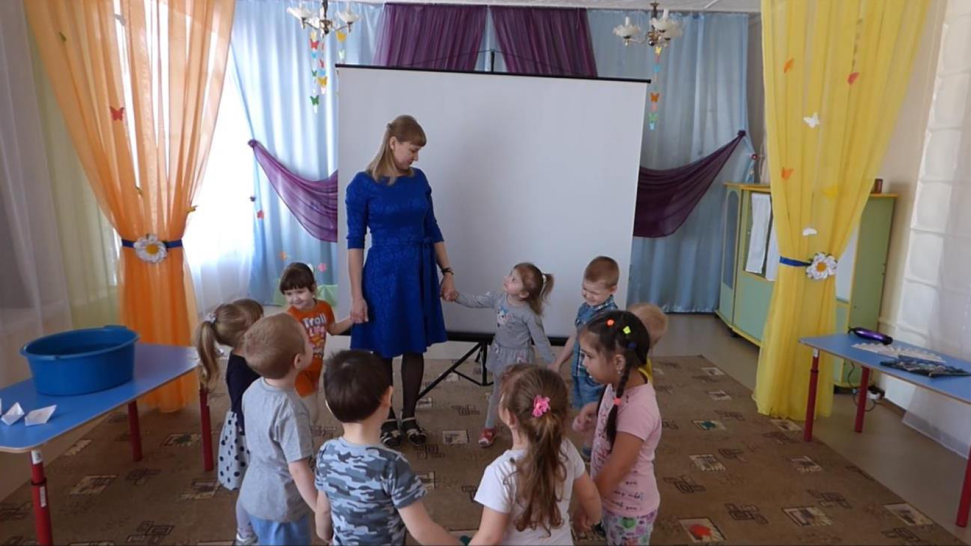 Теперь я предлагаю занять любое понравившееся вам место. Дети сидят на стульчиках (полукругом) 2. Проблемная ситуация. Мотивация звук электронного сообщенияВоспитатель: Ребята, нам пришло электронное сообщение, давайте посмотрим от кого оно.На экране письмо от Лунтика«Здравствуйте ребята! Я никак не могу найти своего друга. Его зовут Ветерок. Он куда-то спрятался. Из-за этого я очень расстроился. Помогите мне, пожалуйста!»Воспитатель: Ребята, может вы его встречали? Дети: НетВоспитатель: Где же можно встретить ветерок? Дети: На улице. Воспитатель: А мы его видим? Дети: Нет. II. Основная часть1. Беседа о ветеркеВоспитатель: Мы можем увидеть только, как он передвигает предметы – гонит по небу облака, поднимает снег, ветки на деревьях качает. Получается ветерок – невидимка.- Как вы думаете, какие предметы помогут  нам сделать ветерок? (веер, фен, вентилятор),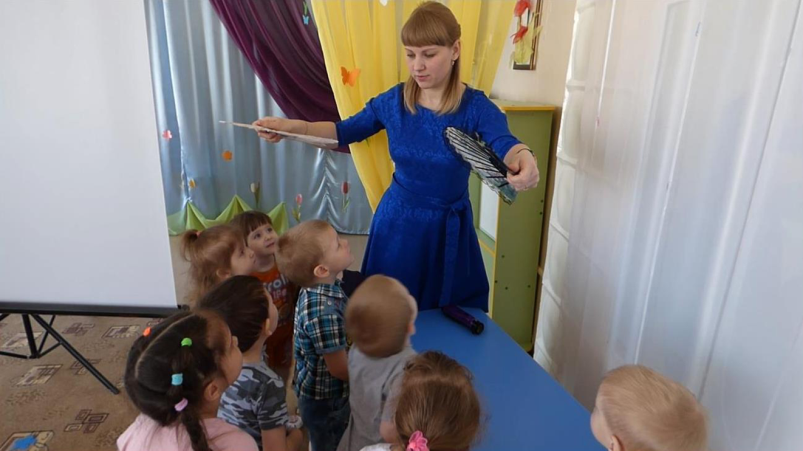 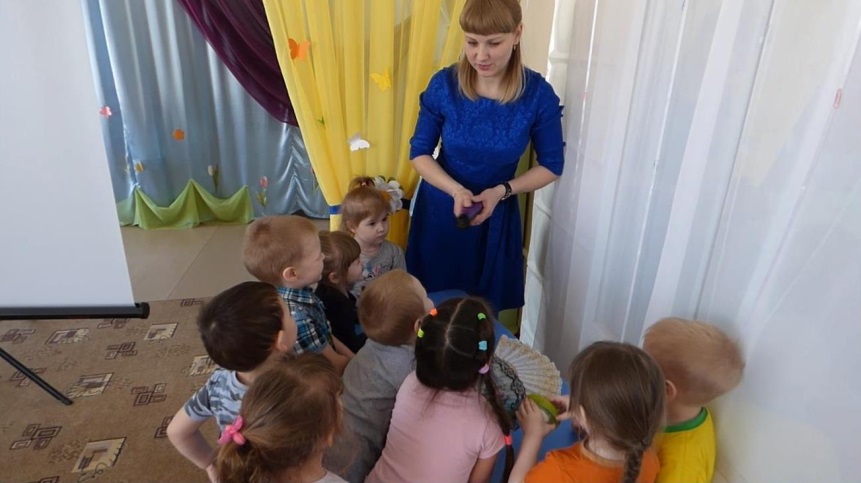 - Теперь давайте рассмотрим эти предметы.Подходим к столу и проводим эксперимент с веером и феном.Потом встают в круг.- А мы сами можем сделать ветерок? Дети: ДаВоспитатель: Как?Воспитатель показывает, как рукой можно обмахивать лицо, чтобы почувствовать движение воздуха. (Предлагаю детям сделать то же самое).Воспитатель: Что почувствовали? Дети: ВетерокВоспитатель: При ветерке стало холоднее или теплее?Дети: Холоднее.Воспитатель: Ветерок-невидимка, мы его не видим, но чувствуем. Давайте, ребята сделаем губы трубочкой и подуем на свою ладошку. Чувствуете, ветерок на нее полетел. Это воздух. Что это? Дети: Ветер-это воздух.2.Экспериментальная деятельностьОпыт 1. «Делаем ветерок»Воспитатель: Чтобы нам увидеть, как мы с вами дуем и делаем ветерок, я вам раздам вату. -Посмотрите на меня, для того чтобы наш ветерок подул нужно сделать губы трубочкой - вата лежит на ладони. -Я дую. (дую, вата улетает). А теперь сами попробуйте сдуть вату с ладони. –Молодцы, вы научились делать ветерок.Опыт 2. «Холодный, горячий воздух»Воспитатель: Воздух, может быть, горячим и холодным. Сделаем губы трубочкой и подуем на ладошку. Какой воздух полетел? Дети: Холодный.Воспитатель: Теперь широко откроем рот и подышим на ладошку. Какой воздух полетел?  Дети: ТёплыйФизминуткаВетер дует нам в лицо. (помахать руками на лицо)Закачалось деревцо. (покачаться из стороны в сторону)Ветер тише, тише, тише. (присесть, помахать руками вверх-вниз)Деревцо всё выше, выше. (потянуться вверх)Раз, два, три, четыре, пять будем дальше мы играть. (маршируем) .Игра «Ловим воздух».Воспитатель: Мы с вами можем надувать разные предметы, например воздушные шарики. А почему шарики мы называем воздушными? Дети: Потому что в нём воздух.(Воспитатель надувает воздушный шар)Воспитатель: Сейчас мы с вами будем «ловить» воздух в весёлые пакетики. (Дети подходят к столу и «ловят» воздух в разрисованные полиэтиленовые пакеты)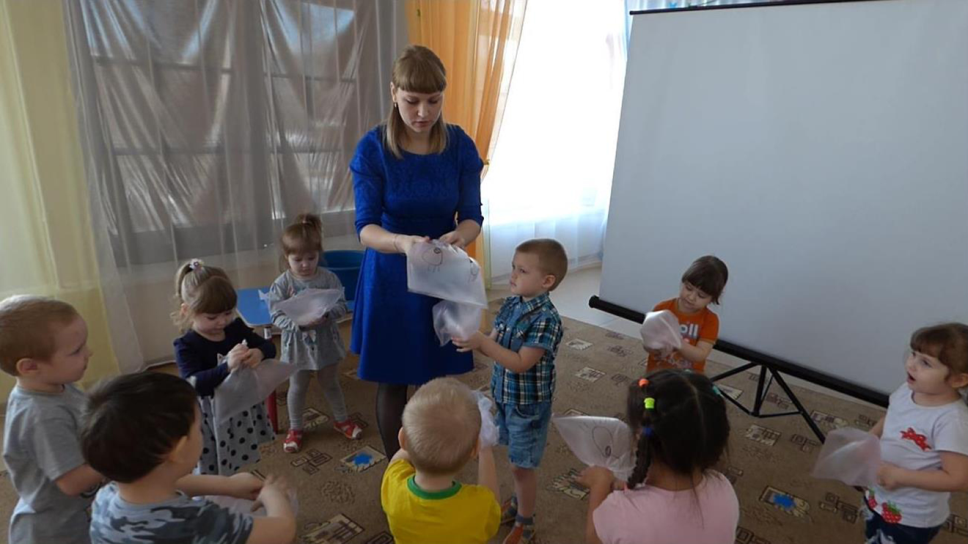 Опыт 3. «Угадай какой запах? »Воспитатель: Если вдохнуть воздух ртом, мы узнаем, какой у него вкус? Дети: НетВоспитатель: У чистого воздуха нет вкуса. Теперь, вдохните воздух носом. Какой у него запах? Дети: У него нет запахаДыхательная гимнастикаБудем носиком вдыхать.Выдох-вдох, выдох- вдох.Чудо-воздух – ох-ох-ох!Очень весело играем –Нюхать воздух начинаем.Воспитатель подготавливает пахучие вещества (лук, чеснок, конфета) и раскладывает их в разные баночки.Воспитатель: Сейчас мы с вами поиграем. Вы будете нюхать предметы в баночках, которые имеют запах и называть его. (Дети по очереди нюхают предметы, которые лежат в баночках и называют его – чеснок, лук, конфета.)Воспитатель: Ребята, давайте я вас научу, как с ветерком можно играть, если научиться сильно дуть.Опыт 4 «Кораблики на воде»Воспитатель:Ветер по морю гуляетИ кораблик подгоняетТот бежит себе в волнахНа раздутых парусах.-Где плавают кораблики? Дети: На море.(Дети подходят к столу на нем ёмкость с водой)Воспитатель: Это наше море. Опустим корабли на воду. Почему они не плывут? Давайте посмотрим, как можно гнать по волнам кораблики. Дуют на кораблики слабо и сильно.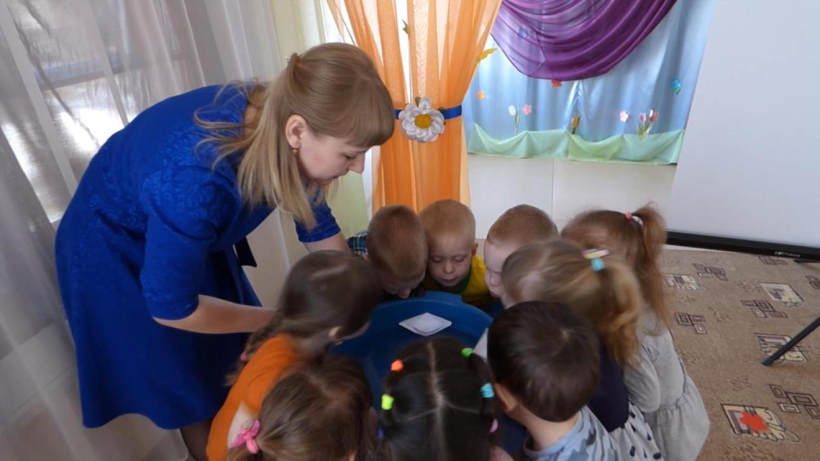 Воспитатель: Что нужно сделать, чтобы кораблики поплыли быстрее?Дети: Дуть сильнее.(Дети садятся на стулья)III.Рефлексия. Воспитатель: Кому мы сегодня помогали? (мы помогали Лунтику)- А чем мы ему помогали? (мы помогали найти его друга – Ветерок). - Как вы думаете, где больше всего ветерок любит гулять? (на улице).- Ветерок невидим, но мы можем его почувствовать и даже с ним поиграть. - Что для этого мы делали? (дули)- Кому вы об этом расскажите дома? (маме, папе, сестре, брату и т.д.)- Мы сегодня узнали много нового и интересного. Молодцы!- Кто это стучится?Стук в дверь, посылка от Лунтика за помощь (воздушные шары).- Вы сегодня хорошо поработали. Лунтик вам в подарок прислал воздушные шары. Дома с родителями попробуете их надуть.- Всем спасибо! До свидания!